The long-term impacts of COVID-19 on confirmed cases in Wellington, New Zealand: An observational, cross-sectional study. Internal Reference Number / Short title: MRINZ/21/02 / Long COVID StudyEthics Ref: 	ANZCTR number: Confidentiality Statement: This document contains confidential information that must not be disclosed to anyone other than the Sponsor, the Investigator Team, host organisations, and members of the Research Ethics Committee, unless authorised to do so.KEY STUDY CONTACTSSYNOPSISABBREVIATIONSBACKGROUND AND RATIONALELong-term sequelae of COVID-19 are unknown but there is increasing evidence that people who have recovered from COVID-19 report lasting effects of the infection or have had the usual symptoms for far longer than would be expected, namely ‘Long COVID’. Long-term consequences have been reported with other viral infections. It is reported that approximately 30% of people with SARS or Middle East respiratory syndrome had persisting lung abnormalities after their acute illness but it is unknown whether lessons from SARS are applicable to COVID-19. 1Data from the UK COVID-19 Symptom Study app, which collects symptom information from nearly four million users, state their data show that one in 10 people with COVID-19 were sick for three weeks or more.2 In a US cohort, 35% of respondents with symptoms at testing reported not having returned to their usual state of health after a median of 16 days following testing.3  Short-term observational studies have shown the persistence of symptoms with 87% of patients discharged from a Rome hospital after recovering from COVID-19, still experiencing at least one symptom 60 days after onset.4 At 2-6 months from disease-onset, patients have reported breathlessness, fatigue, sleep difficulties, anxiety and depression post discharge from hospital.5,6 Similar ongoing symptoms have also been reported by patients who were diagnosed with COVID-19 but did not require hospital admission.7 Given the paucity of comprehensive data surrounding longer-term outcomes past the initial six months following infection, particularly in non-hospitalised patients, Wellington is in a unique position to undertake a follow-up of confirmed cases past 12 months post-infection.  This study will be done remotely and participants will be able to get blood sampling done at the local blood collection centre. The decision to run the study remotely was taken due to the active community cases of COVID-19 in New Zealand and to mitigate the risks to the study, participants and staff given the potential unexpected changes in Alert Levels STUDY DESIGNThis is an observational, cross-sectional study. Cases from the first wave (01/01/20 – 16/6/20) will be followed up at least 12 months post-infection. Study ParticipantsAdults aged 18 and over with a laboratory diagnosis of COVID-19 notified to Regional Public Health in the preceding 12-18 months, with the option of extending to other Public Health Units.RecruitmentAll COVID-19 PCR positive patients will be contacted by study staff at RPH. RPH staff will explain study details and send potential participants a Participant Information Sheet detailing no less than: why the study is being conducted, procedures to be performed by participants, total duration of the study, participant benefits of being involved; the known risks involved in taking part. It will be clearly stated that the participant is free to withdraw from the study at any time for any reason without prejudice to future care, without affecting their legal rights and with no obligation to give the reason for withdrawal. If a potential participant is willing to consider the study, verbal consent will be gained to pass on contact details to a MRINZ study investigator. Contact details will be entered onto a secure REDCap database only accessible by study investigators.Informed ConsentInformed consent will be obtained remotely in these cases. The person obtaining the consent must be suitably qualified and experienced, and have been authorised to do so by the Principal Investigator. This will occur via telephone, during which study documentation will be signed by the participant digitally using an electronic consent form provided via email using REDCap.8 The participant will be required to sign the Study Consent Form in order to take part in the study. This study will also collect a blood sample to store for future unspecified research. In order to do this, a signature on a second consent form, specifically for storing blood for future research will be sought. Blood storage for future use is voluntary and participants may refuse. Refusal for blood storage will not affect a participant’s right to take part in the main study.The consent form(s) will be delivered, reviewed, and signed whilst the investigator is on the telephone. A copy of the signed Informed Consent will be given to the participant. Informed consent will be obtained in accordance with Good Clinical Practice (GCP).Screening and EnrolmentPotential participants who have consented to taking part will be assessed against the eligibility criteria below. A participant is considered to be enrolled if they have provided informed consent and meet eligibility criteria. Inclusion CriteriaAged 18 years and aboveLaboratory PCR confirmed SARS-CoV2 infectionBetween 12 months and 17 months since the first onset of COVID-19 symptomsExclusion criteria Have had symptoms of an acute infection in the past two weeks Have been asked to self-isolate, quarantine or stay at home by Public Health officialsHave any other condition which, at the investigator’s discretion, is believed may present a safety risk or impact the feasibility of the study or the study results.STUDY PROCEDURESThe schedule of procedures is outlined in Appendix A.Consent and baseline information Pre-screening (RPH)Contact 1: RPH will identify COVID-19 cases from the first wave via local database and/or National Contact Tracing System. RPH study team will make contact via telephone with the potential participant to describe the study and send through the participant information sheet (PIS) for the main study as well as the optional Participant Information Sheet for the Use of Tissue for Future Unspecified Research for review. If the potential participant agrees to consider the study then consent will be taken by RPH to send their contact details to MRINZ via the secure REDCap platform.Screening and consent (MRINZ)Contact 2: A second follow up contact will be made by MRINZ to gauge interest will be scheduled for after a minimum 24-hour period from having sent the participant information sheet, or as much time as wished depending on participant preference. We will aim to address individual participant’s requirements for consideration time and schedule the follow up contact accordingly. The participant will be given the opportunity to discuss with their GP or other independent parties to decide whether they will participate in the study.  If the participant agrees to enrol in the study, full discussion and screening to assess eligibility will be undertaken and informed consent will be obtained.Consent will be specifically obtained to access hospital including Regional Public Health records, National Contact Tracing records (NCTS) and Medical records (GP and hospital records) using National Health Index (NHI). This will be used to record any pre-existing medical conditions and to cross-check any relevant previous blood tests results.  Once consent has been obtained, participant specific data (see below) will be collected. Once enrolled, a letter to the participants GP will be sent, along with all available results upon completion or withdrawal. Participant Specific DataThe information collected will include the following:Name, date of birth, age, ethnicity, sex (self-report)NHI (EpiSurv, self-report or medical records)Contact details (self-report)Smoking history: smoking status (ex, current, never), pack years. Ex-smoker is defined as not having had tobacco containing products in the preceding 30 days. (self-report)Complete Medical History (self-report + medical records)Complete Drug History (self-report)Date of COVID-19 acute symptom onset (EpiSurv)Date of symptom resolution (EpiSurv)Vaccine Status (self-report + medical records)There are three parts to the study. Part 1 and 2 can be done in any order.Part 1: QuestionnairesAll questionnaires will be undertaken within 12-18 months from the first onset of COVID-19 symptoms. Links to questionnaires will be sent out on the day of enrolment, if investigators are reasonably able to do so, or within 48 hours.Overall Health Questionnaire - Appendix 2This questionnaire compares overall health prior to getting COVID-19 with current overall health.Modified Medical Research Council Dyspnoea Scale (mMRC Dyspnoea Scale) - Appendix 3The mMRC dyspnoea scale9 is a questionnaire that consists of five statements about perceived breathlessness: grade 0, “I only get breathless with strenuous exercise”; grade 1, “I get short of breath when hurrying on the level or up a slight hill”; grade 2, “I walk slower than people of the same age on the level because of breathlessness or have to stop for breath when walking at my own pace on the level”; grade 3, “I stop for breath after walking 100 yards or after a few minutes on the level”; grade 4, “ I am too breathless to leave the house or I am breathless when dressing or undressing”.Patient Health Questionnaire-9 (PHQ9) - Appendix 4PHQ-910 is a rapid and effective 9 question tool for detection as well as for monitoring the severity of depression. Participants are asked how often they were bothered by 9 problems over the preceding 2 weeks and required to select one of “not at all”, “several days”, “more than half the days” and “nearly every day”Generalised Anxiety Disorder-7 (GAD7) - Appendix 5The GAD-712 is a self-administered 7 item instrument that uses some of the DSM-V criteria for GAD (General Anxiety Disorder) to identify probable cases of GAD along with measuring anxiety symptom severity. Participants are asked how often they were bothered by 7 problems over the preceding 2 weeks and are required to select one of “not at all”, “several days”, “more than half the days” and “nearly every day”.Pittsburgh Sleep Quality Index (PSQI) - Appendix 6The Pittsburgh Sleep Quality Index13 is a self-rated questionnaire which assesses sleep quality and disturbances over a 1-month time interval.EQ-5D-5L - Appendix 7This descriptive system comprises five dimensions: mobility, self-care, usual activities, pain/discomfort and anxiety/depression. Each dimension has 5 levels: no problems, slight problems, moderate problems, severe problems and extreme problems. The patient is asked to indicate his/her health state by ticking the box next to the most appropriate statement in each of the five dimensions. This decision results in a 1-digit number that expresses the level selected for that dimension. The digits for the five dimensions can be combined into a 5-digit number that describes the patient’s health state.Fatigue Severity Scale (FSS) - Appendix 8A self-report scale of nine items about fatigue, its severity and how it affects certain activities. The items are scored on a 7 point scale with 1=strongly disagree and 7=strongly agree.WHO Symptom Questionnaire - Appendix 9Section 2.6 of the WHO’s Global COVID-19 Clinical Platform Case Report Form for Post COVID condition (Post COVID-19 CRF)14.Part 2: Laboratory TestsAll blood tests will be undertaken within 12-18 months from the first onset of COVID-19 symptoms. Blood tests will be ordered on the day of enrolment if investigators are reasonably able to do so. Specified testsThe following laboratory tests will be analysed:Haematology: Haemoglobin, WBC count, Lymphocyte countChemistry Panel: Serum Sodium, Serum Potassium, Serum Creatinine, eGFR, Serum Albumin, Glycated haemoglobin (HbA1c), AST, ALT, GGT, Bilirubin, Free T3, Free T4, TSHCOVID-19 Serology: COVID-19 total antibody, COVID-19 IgG, COVID-19 IgMParticipants will be requested to attend their local blood collection centre for venepuncture. Blood sampling, processing and destruction will be according to the laboratory’s local protocol. If a participant withdraws from the study, samples obtained for specified tests up to the point of withdrawal will be analysed.Storage for unspecified testsAn additional blood sample will be taken at the collection centre and sent to MRINZ for storage. Additional consent will be obtained at the time of obtaining initial informed consent for sampling and storing a blood sample for 24 months from end of study for unspecified future use, related to COVID-19 only. No genomic analysis will be undertaken. This will be voluntary and refusal of consent for blood storage will not impact a participant’s ability to take part in the study. Participants may choose to withdraw consent for blood storage at any point.Unused blood samples will be available for collection at MRINZ by the participant either at the end of the 24 month period or upon withdrawal. If a sample is not collected within a month of notifying the participant, it will be destroyed as per MRINZ protocol.Part 3: Follow Up (Study Completion Procedures)The following will be undertaken by a study investigator within 10 working days after a participant completes or withdraws from a study. Study Completion Date is defined as the date on which the last remaining blood or questionnaire result is available.A summary of results for all bloods tests and questionnaires undertaken will be sent to the GP, with any abnormal results highlighted if applicable. If the participant is not enrolled with a GP, a copy will be sent to the participant and they will be encouraged to register with a GP.An investigator will make three attempts to phone the participant within 10 working days following completion of study. During the phone call, the investigator will explain the results of the study procedures. If any results are abnormal, this will be explained to the participant and they will be encouraged to go see their GP if applicable. The participant will also be made aware that a copy of their results have been sent to the GP. A REDCAP survey link to the Participant Satisfaction Survey (Appendix 10) will be sent via email, to be filled out by the participant. The link will be valid for 4 weeks after which it will no longer be accessible.Discontinuation/Withdrawal of Participants from Study Each participant has the right to withdraw from the study at any time. In addition, the Investigator may withdraw a participant from the study at any time if the Investigator considers it necessary for any reason including:Any medical condition that the Investigator determines may affect the participant’s safety if they continue in the studyInvestigator determines it is in the best interest of the participantSponsor determines it is in the best interest of the participant Withdrawal of ConsentThe reason for withdrawal will be recorded. The data of all participants will be included in the data analysis. For participants that withdraw consent, their data will be included up until the point of withdrawal, where applicable.Definition of End of StudyThe end of study is the date is four weeks after the enrolment of the last participant.SAFETY REPORTINGAdverse EventsAdverse events will not be collected given the observational nature of this study and no use of any investigational products or devices. Abnormal study results will be managed as per section 6.5.STATISTICSDescription of Statistical MethodsData description principles are that categorical data will be described by counts and proportions; survival data will be described by Kaplan-Meier survival curves and estimates of 25th, median, and 75th percentiles of survival; count data will be described by rates and total counts in relation to observation time; ordinal data will be described by cross-tabulation and summaries as described for continuous data; and continuous data by mean and standard deviation (SD), median and 25th and 75th percentiles as the inter-quartile range (IQR), and minimum (min) to maximum (max) as the range.The following baseline characteristics will be presented:Age Sex EthnicitySmokers (current/past)Time from symptom onset to resolutionVaccine StatusSample SizeThere is no planned sample size. We aim to recruit all consenting adults diagnosed with COVID-19 in the Greater Wellington Region during the first wave.Criteria for the Termination of the StudyEarly termination may occur at the discretion of the Investigators for any reason that is believed may present a safety risk.Investigator:  If the investigator terminates or suspends a study without prior agreement of the Sponsor, the investigator should inform the institution where required, by the applicable regulatory requirements and the investigator/institution should promptly inform the sponsor and the HDEC, and should provide the sponsor and the HDEC a detailed written explanation for the termination or suspension.Sponsor: If the Sponsor terminates or suspends a study, the Sponsor should promptly inform the investigator. The investigator should then promptly inform HDEC and provide the HDEC a detailed written explanation for the termination or suspension.HDEC: If the responsible Health and Disability Ethics Committee terminates or suspends its approval/favourable opinion of a study, the investigator should inform the Institution where required, by the applicable regulatory requirements, and the investigator/institution should promptly notify the sponsor and provide the sponsor with a detailed written explanation for the termination or suspension.Inclusion in AnalysisAll enrolled participants will be included in the analysis. There will also be a secondary analysis performed for all laboratory test outcomes using a data set that does not include patients who had PDVs. DATA MANAGEMENTSource DataSource data refers to where data are first recorded, and from which participants’ study data are obtained. Source documents include, but are not limited to, hospital and GP records (from which medical history and previous and concurrent medication may be summarised), NCTS records, laboratory records and results and online questionnaires. Study data are collected into a Clinical Data Management Application (CDMA) in which entries will be considered source data if the CDMA is the site of the original recording (e.g. there is no other written or electronic record of data).Access to DataDirect access to source and study data will be granted to authorised representatives from the Sponsor, and the regulatory/ ethics authorities to permit trial-related monitoring, audits and inspections.Data Recording and Record KeepingData will be entered into the REDCap electronic data capture tool hosted and supported by the MRINZ. REDCap is a secure, HIPAA (United States Health Insurance Portability and Accountability Act 1996) compliant web-based application designed to support data capture for research studies, providing 1) an intuitive interface for validated data entry; 2) audit trails for tracking data manipulation and export procedures; 3) automated export procedures for seamless data downloads to common statistical packages, including de-identified data sets; and 4) procedures for importing data from external sources. Participants will be identified by a unique study ID in any data export from the eCRF database. The name and any other identifying detail will not be included within the eCRF.Source and Essential documents will be stored at Site for a minimum of 10 years after the completion of the trial, in accordance with GCP. Study Data held within the eCRF and Essential Documents held in the Trial Master File (TMF) will be stored by the Sponsor for a minimum of 10 years after the completion of the trial, in accordance GCP.  QUALITY ASSURANCE PROCEDURESThe study will be conducted in accordance with the current approved protocol, GCP, relevant regulations and standard operating procedures.Regular monitoring will be performed according to GCP, as defined within the study Monitoring Plan developed by the Sponsor. Data will be evaluated for compliance with the protocol and accuracy in relation to source documents. Following written standard operating procedures/ the Monitoring Plan, the Monitors will verify that the clinical study is conducted, and data are generated, documented and reported in compliance with the protocol, GCP and the applicable regulatory requirements.The Study Management Group (TMG) will meet regularly to discuss the progress of the study and for the purpose of assuring quality, in their role of executing the function of Sponsor. The Study Management Group will be formed of MRINZ staff with relevant expertise in conducting study.The appropriate manuals and guidelines will be issued investigators in order that they are able to perform the study as per protocol. Any additional training for study procedures will be performed as necessary.SERIOUS BREACHESA serious breach is defined as “A breach of GCP or the study protocol which is likely to affect to a significant degree:Participant rightsParticipant safety or well-beingIntegrity of research dataThe conduct or management of the studyParticipant's willingness to continue study ParticipationIn the event that a serious breach is suspected the Sponsor must be informed within 1 working day. In collaboration with the PI, the serious breach will be reviewed by the Sponsor, if appropriate, the Sponsor will report it to the HDEC committee, and appropriate regulatory authority within seven calendar days.ETHICAL AND REGULATORY CONSIDERATIONSDeclaration of HelsinkiThe Investigator will ensure that this study is conducted in accordance with the principles of the Declaration of Helsinki. Guidelines for Good Clinical PracticeThe Investigator will ensure that this study is conducted in accordance with relevant regulations and with Good Clinical Practice.ApprovalsEthics submission will be made to one of the Health and Disability Ethics Committees of New Zealand. The opinion of the Ethics Committee will be given in writing. Locality approval must be granted at each site before any participants are recruited, as per Ethics Committee guidelines. The Ethics Committee should approve all participant facing material for the study. Māori consultation will also be performed prior to any locality being activated in accordance with HRC and HDEC guidelines.The Sponsor will approve all modifications to the Protocol and/or Participant Information Sheet and Consent Form/s that are needed. The PI or delegate will submit all substantial amendments to the original approved documents to the HDEC.ReportingThe PI shall submit once a year throughout the clinical study, or on request, an Annual Progress Report to the HDEC. It is expected that only the final report will be submitted due to the fast completion of the study.An End of Study notification and final report will be submitted to the HDEC and Sponsor as required.Protocol amendmentsAny changes to this protocol will be circulated to the relevant parties and to the HDEC for review if mandated.  Protocol version changes and reasons will be listed as an Appendix of this document, ‘Amendment History’.Participant ConfidentialityThe study staff will ensure that the participants’ confidentiality is maintained. The sensitivity of COVID-19 infection status and risk for anti-social consequences and discrimination is recognised and all appropriate steps will be taken to maintain confidentiality. The REDCap system used to capture source and study data is an encrypted secure system that is protected by unique username and password requirements for log-in, which are only provided to trained study staff. Data is kept in server farms located offshore in Sydney, Australia within the Amazon Web Services (AWS) network, amongst the more secure digital environment globally. Any paper CRF (if used) will only have participant study ID numbers associated with it. The list of participant identifiable data and the allocated participant study ID number will be kept within the REDCap CDMA to allow investigators to identify participants in the event there are findings from laboratory analysis that require further assessment. Study documents (apart from letters to the participant’s GP) sent out from the study site will only bear the participant study ID number and will not have any participant identifiable data on them.  All source documents/ CDMA, CRF, and REDCap eCRF will be stored securely and only accessible by study staff and authorised personnel. The Sponsor (via the Study Monitor) will have access to all identifiable source data at site, for on-site monitoring purposes, to ensure the study is being run in compliance with GCP and the protocol.Expenses and BenefitsParticipants will be eligible for a reimbursement of $100. This is to account for any study related costs such as parking. In the event that the costs of taking part in the study are particularly prohibitive (e.g. a long distance to travel), then special payments reflective of costs incurred may be made. Such events will be reviewed by the TMG in a case-by-case basis.Other Ethical ConsiderationsThe study protocol will be submitted to the first available Health and Disability Ethics Committee and conducted in accordance with the National Ethics Advisory Committee Standards, Health Information Privacy Code and Health and Disability Code of Rights. The study context creates challenges for a paper based, in person, informed consent process. Electronic (or remote) consent is acceptable in New Zealand, provided it contains the same elements of an in person, paper based, consent process.15 One limitation is the requirement for access to a computer device with an internet connection. FINANCE AND INSURANCEFundingThe MRINZ will fully fund the study.  The study sponsor is the MRINZ. Insurance The study is not being performed principally for the benefit of a medicinal product manufacturer or commercial Sponsor and therefore on the basis of applicable ethics approval participants will be eligible to apply for compensation from ACC, for any study related injury. The MRINZ will maintain relevant insurance for the duration of the study in accordance with its obligations as study Sponsor.   PUBLICATION POLICYThe study site(s), represented by the principal investigator (PI), will take responsibility to report the results in a scientific peer reviewed journal, according to the International Committee of Medical Journal Editors recommendations. The Investigators listed on page one will be listed as authors, in recognition of their contribution to the design, implementation and oversight of the study. Publication of the study outcomes will comprise publication of the study as a whole and is encouraged by the Sponsor regardless of outcome. The Sponsor retains editorial rights to protect the Sponsor’s proprietary information and intellectual property.  Results of the study will be sent to participants on request (once available) and will be made available on a publicly available study registry website, recognised by the World Health Organisation International Clinical Study’s Registry Platform (WHO ICTRP) as a Primary Registry.REFERENCES1. 	Fraser E. Long term respiratory complications of covid-19. BMJ. August 2020:m3001. doi:10.1136/bmj.m30012. 	COVID Symptom Study. How long does COVID last? https://covid.joinzoe.com/post/covid-long-term. Published 2020. Accessed January 14, 2021.3. 	Tenforde MW, Kim SS, Lindsell CJ, et al. Symptom Duration and Risk Factors for Delayed Return to Usual Health Among Outpatients with COVID-19 in a Multistate Health Care Systems Network — United States, March–June 2020. MMWR Morb Mortal Wkly Rep. 2020;69(30):993-998. doi:10.15585/mmwr.mm6930e14. 	Carfì A, Bernabei R, Landi F. Persistent Symptoms in Patients After Acute COVID-19. JAMA. 2020;324(6):603. doi:10.1001/jama.2020.126035. 	Huang C, Huang L, Wang Y, et al. 6-month consequences of COVID-19 in patients discharged from hospital: a cohort study. Lancet. 2021;397(10270):220-232. doi:10.1016/S0140-6736(20)32656-86. 	Raman B, Cassar MP, Tunnicliffe EM, et al. Medium-term effects of SARS-CoV-2 infection on multiple vital organs, exercise capacity, cognition, quality of life and mental health, post-hospital discharge. EClinicalMedicine. 2021;31:100683. doi:10.1016/j.eclinm.2020.1006837. 	Dennis A, Wamil M, Kapur S, et al. Multi-organ impairment in low-risk individuals with long COVID. medRxiv. 2020.8. 	Harris PA, Taylor R, Thielke R, Payne J, Gonzalez N, Conde JG. Research electronic data capture (REDCap)—A metadata-driven methodology and workflow process for providing translational research informatics support. J Biomed Inform. 2009;42(2):377-381. doi:10.1016/j.jbi.2008.08.0109. 	Fletcher C, Clifton M, Fairburn A, et al. Standardized Questionaries on Respiratory Symptoms. Br Med J. 1960;2(5213):1665. Br Med J. 1960;2(5213).10. 	Kroenke K, Spitzer RL, Williams JBW. The PHQ-9. J Gen Intern Med. 2001;16(9):606-613. doi:10.1046/j.1525-1497.2001.016009606.x11. 	Chalder T, Berelowitz G, Pawlikowska T, et al. Development of a fatigue scale. J Psychosom Res. 1993;37(2):147-153. doi:10.1016/0022-3999(93)90081-P12. 	Spitzer RL, Kroenke K, Williams JBW, Löwe B. A Brief Measure for Assessing Generalized Anxiety Disorder. Arch Intern Med. 2006;166(10):1092. doi:10.1001/archinte.166.10.109213. 	Buysse DJ, Reynolds CF, Monk TH, Berman SR, Kupfer DJ. The Pittsburgh sleep quality index: A new instrument for psychiatric practice and research. Psychiatry Res. 1989;28(2):193-213. doi:10.1016/0165-1781(89)90047-414. 	World Health Organization. Global COVID-19 Clinical Platform Case Report Form (CRF) for Post COVID condition (Post COVID-19 CRF). https://www.who.int/publications/i/item/global-covid-19-clinical-platform-case-report-form-(crf)-for-post-covid-conditions-(post-covid-19-crf-). Published 2021. Accessed March 2, 2021.15. 	Sriram P. Remote Consent Clinical Research. Clin Trial Pr Open J. 2019;1(1):39-41. doi:10.17140/CTPOJ-1-109AppendicesAppendix 1:  Schedule of ProceduresAppendix 2: Overall Health QuestionnaireCompared to your overall health before getting COVID-19, how would you rate your overall health now?My overall health is much better than it was before getting COVID-19My overall health is a little better than it was before getting COVID-19My overall health is the same as it was before getting COVID-19My overall health is a little worse than it was before getting COVID-19My overall health is much worse than it was before getting COVID-19Appendix 3: mMRC Dyspnoea ScaleAppendix 4:  PHQ-9PHQ-9 Additional Question: Apart from getting COVID-19, has anything significant happened in your life that could affect the above responses?-Yes-No Appendix 5:  GAD-7GAD-7 Additional Question: Apart from getting COVID-19, has anything significant happened in your life that could affect the above responses?-Yes-No Appendix 6: Pittsburgh Sleep Quality Index (PSQI)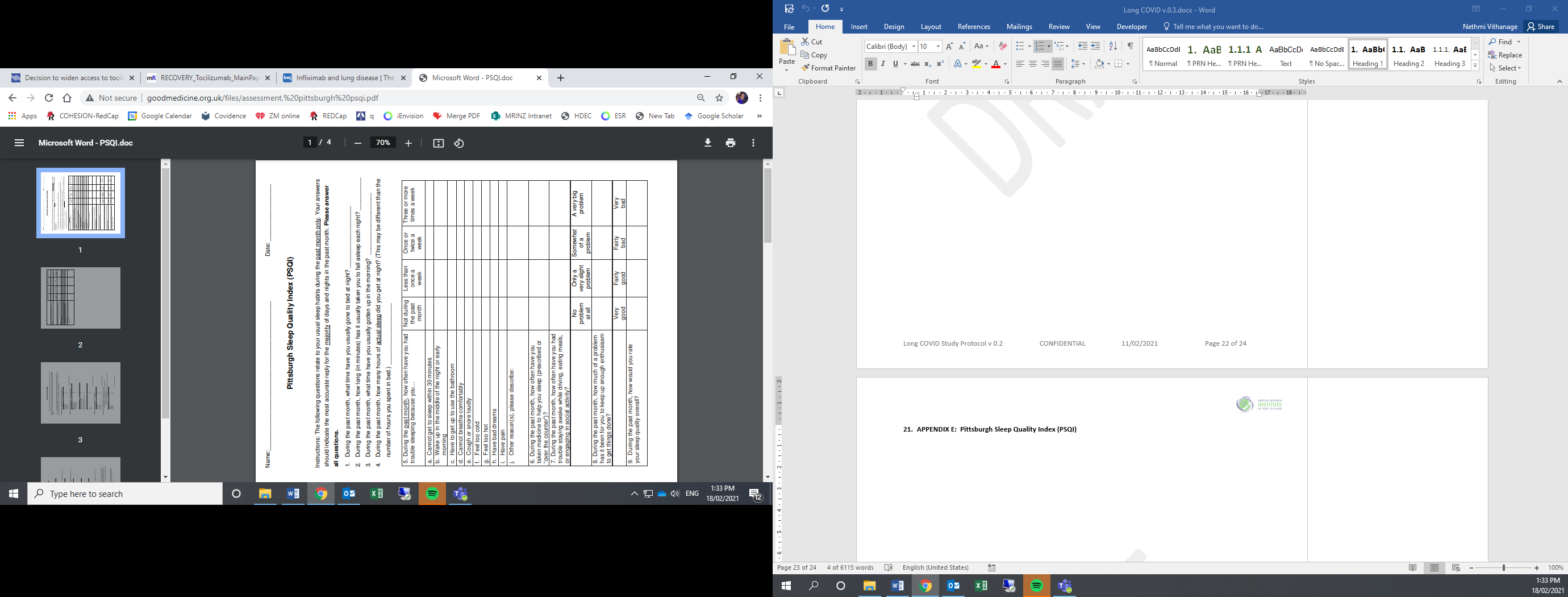 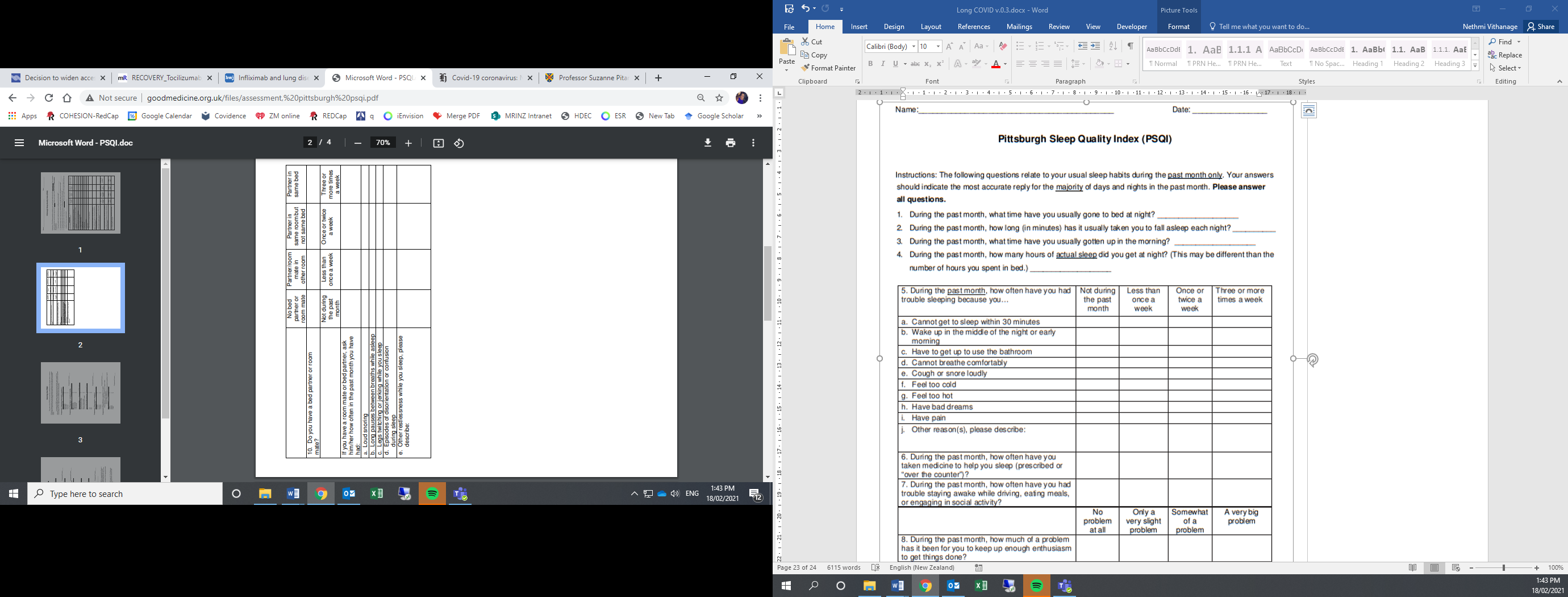 PSQI Additional Question: Apart from getting COVID-19, has anything significant happened in your life that could affect the above responses?-Yes-No Appendix 7: EQ-5D-5L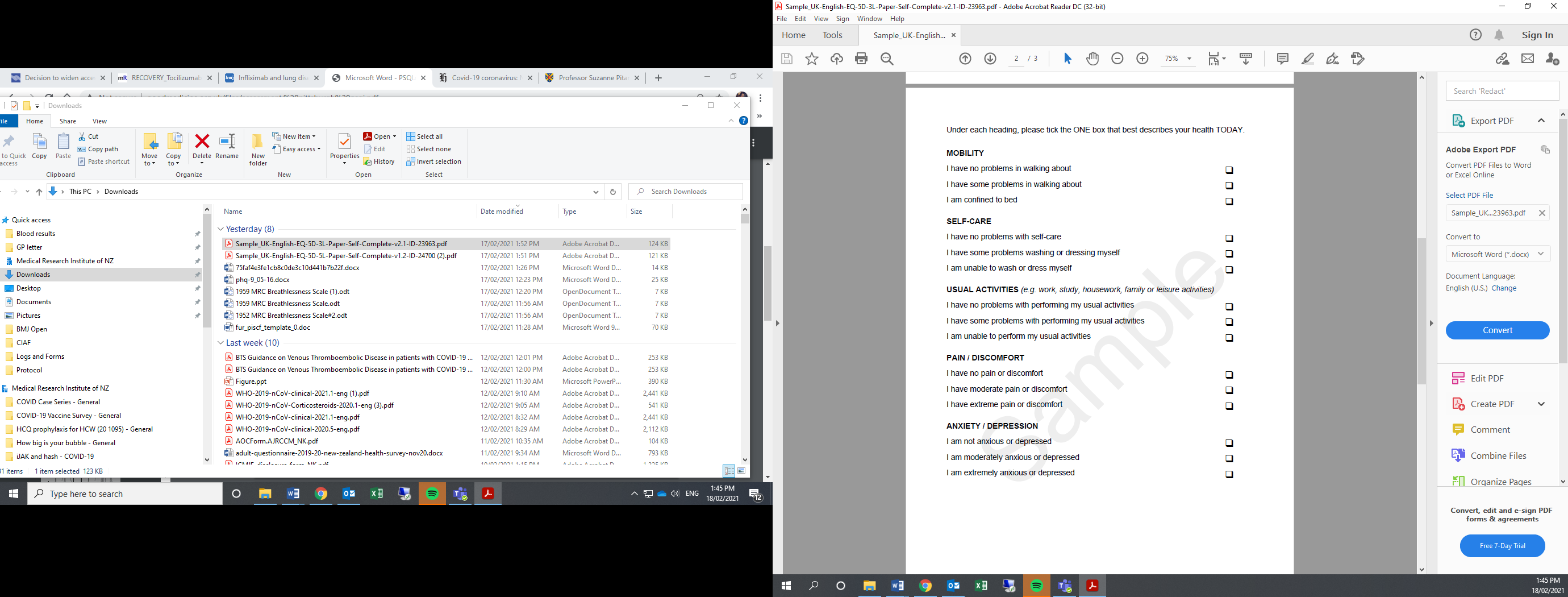 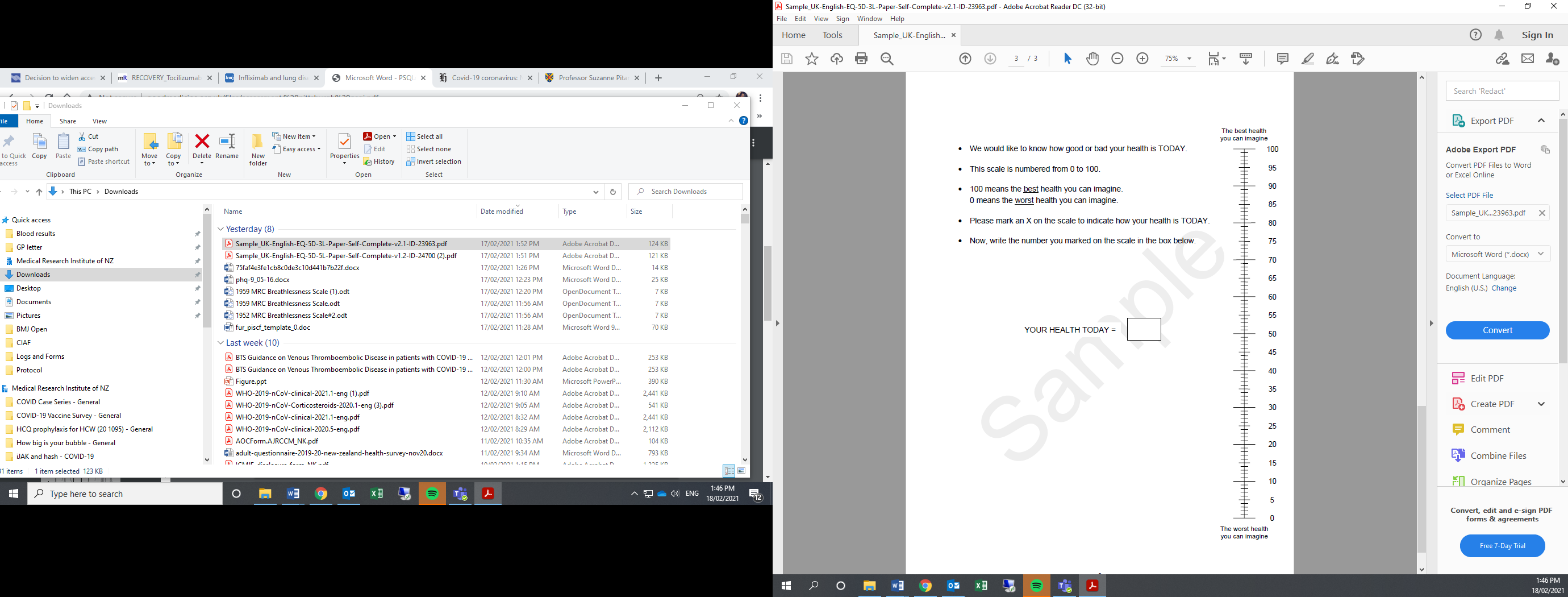 Appendix 8: Fatigue Severity Scale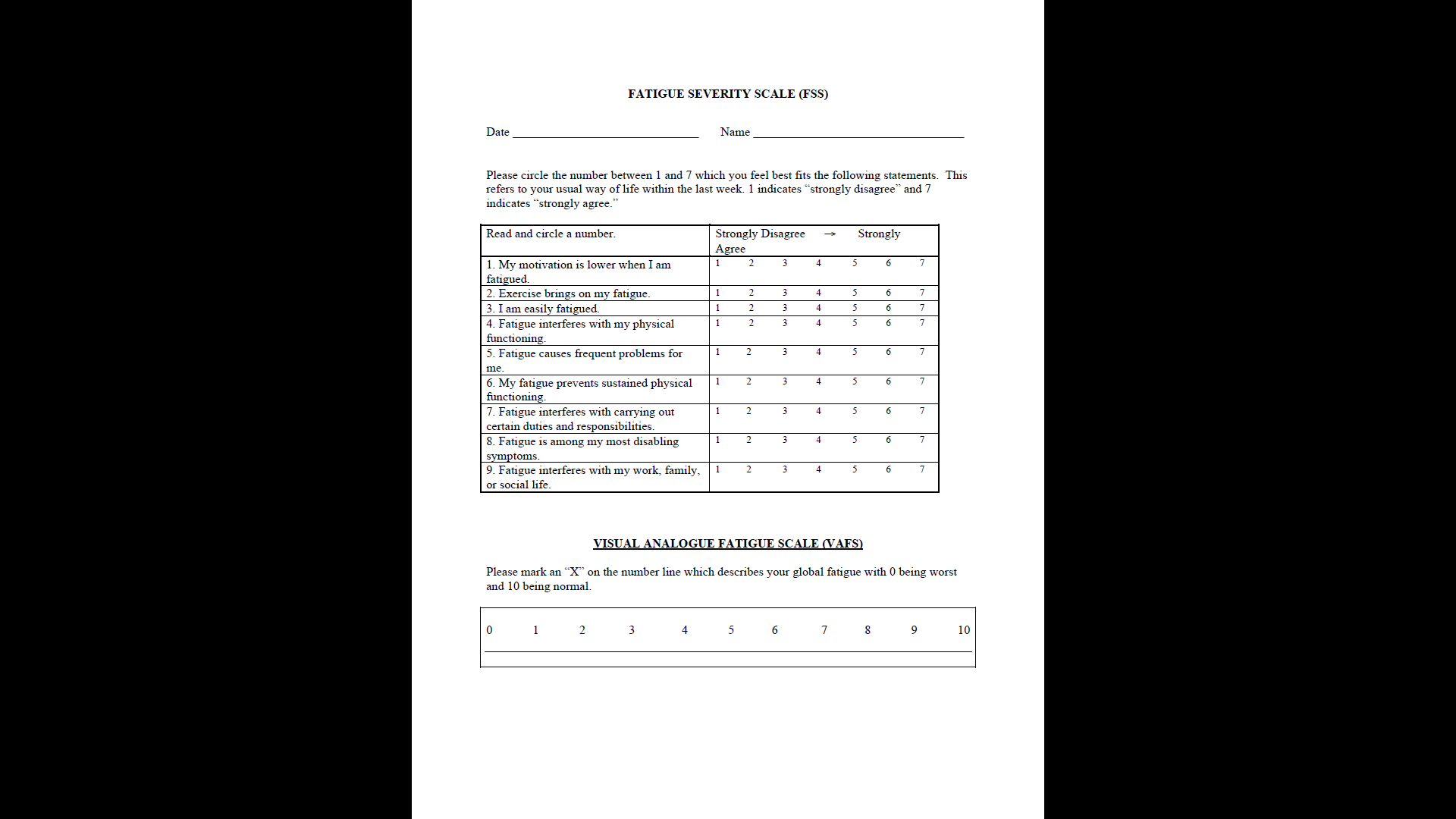 FSS Additional Question: Apart from getting COVID-19, has anything significant happened in your life that could affect the above responses?-Yes-No Appendix 9: Symptom Questionnaire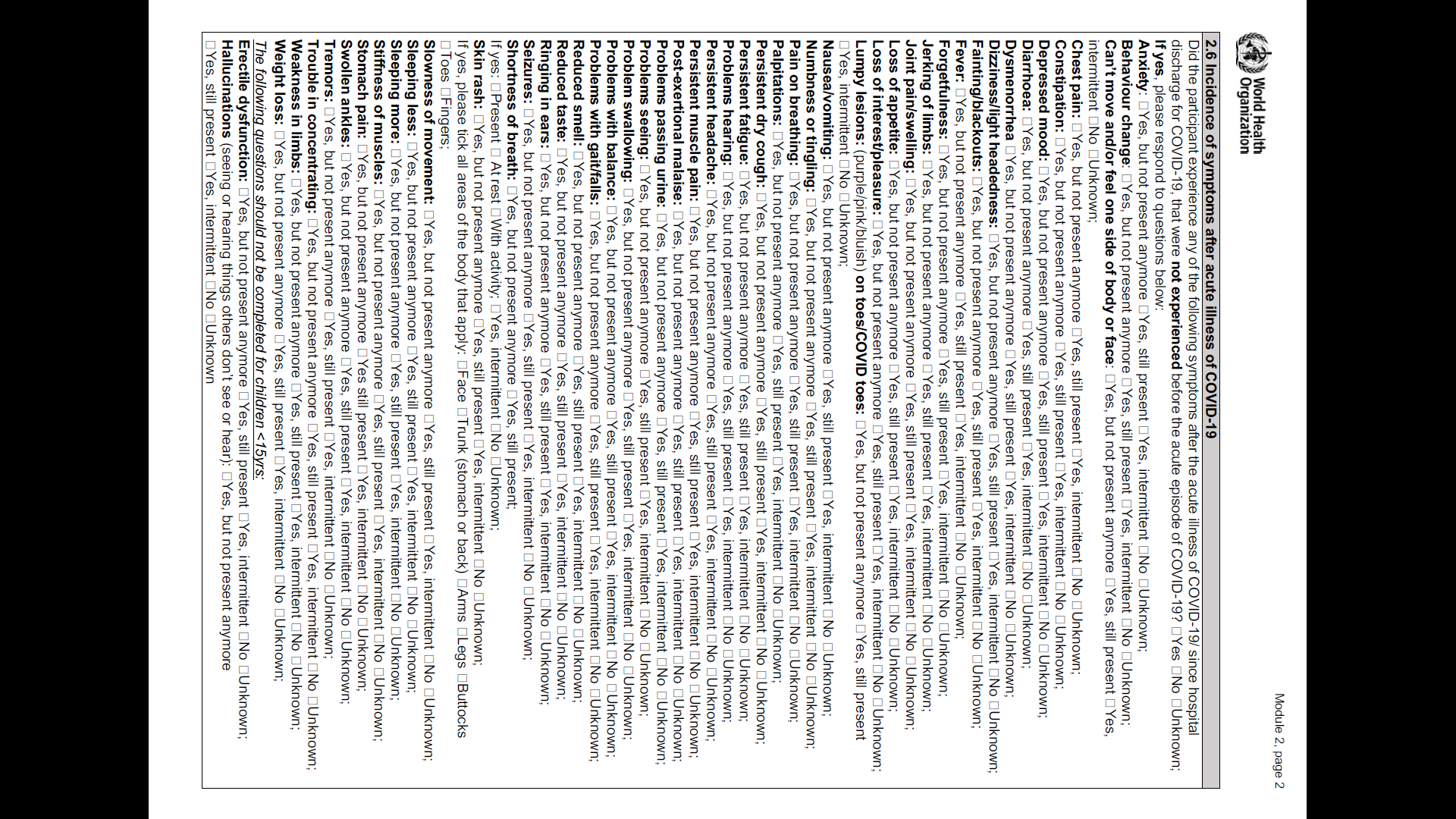 Appendix 10: Participant Satisfaction Survey We are looking to see how participants found being enrolled in a study that was done remotely. We value your feedback as it will help us with future studies. Thank you for your answers and for taking part in this study.Senior Investigator:Richard Beasley, Medical Research Institute of New ZealandAnnette Nesdale, Regional Public HealthRichard Beasley, Medical Research Institute of New ZealandAnnette Nesdale, Regional Public HealthRichard Beasley, Medical Research Institute of New ZealandAnnette Nesdale, Regional Public HealthPrincipal InvestigatorNethmi Kearns, Medical Research Institute of New ZealandNethmi Kearns, Medical Research Institute of New ZealandNethmi Kearns, Medical Research Institute of New ZealandMRINZ InvestigatorsNethmi KearnsKaren OldfieldAlex SempriniIrene BraithwaiteRichard BeasleyMRINZ InvestigatorsNethmi KearnsKaren OldfieldAlex SempriniIrene BraithwaiteRichard BeasleyRegional Public Health InvestigatorsAnnette NesdaleCraig ThornleyStatisticianAllie Eathorne, MRINZSponsor: Medical Research Institute of New Zealand L7 CSB, Wellington Hospital, Newtown, Wellington, New Zealand, 6012Medical Research Institute of New Zealand L7 CSB, Wellington Hospital, Newtown, Wellington, New Zealand, 6012Medical Research Institute of New Zealand L7 CSB, Wellington Hospital, Newtown, Wellington, New Zealand, 6012Funder: Medical Research Institute of New Zealand L7 CSB, Wellington Hospital, Newtown, Wellington, New Zealand, 6012Medical Research Institute of New Zealand L7 CSB, Wellington Hospital, Newtown, Wellington, New Zealand, 6012Medical Research Institute of New Zealand L7 CSB, Wellington Hospital, Newtown, Wellington, New Zealand, 6012Principal Investigator (PI)Dr Nethmi KearnsMedical Research Institute of New Zealand L7 CSB, Wellington Hospital, Newtown, Wellington, New Zealand, 6012+64 4 805-0147Email: nethmi.kearns@mrinz.ac.nzProfessional Position: Senior Medical Research FellowSponsorMedical Research Institute of New Zealand L7 CSB, Wellington Hospital, Newtown, Wellington, New Zealand, 6012+64 4 805-0260Email: richard.beasley@mrinz.ac.nzStatisticiansAllie EathorneAddress: Medical Research Institute of New Zealand, L7 CSB, Wellington Hospital, Wellington, New Zealand Email: Allie.Eathorne@mrinz.ac.nzPhone: +64 4 805-0260Professional Position: Statistical Research FellowStudy TitleStudy TitleThe long-term impacts of COVID-19 on confirmed cases in Wellington, New Zealand: An observational, cross-sectional studyThe long-term impacts of COVID-19 on confirmed cases in Wellington, New Zealand: An observational, cross-sectional studyInternal ref. no. Internal ref. no. MRINZ/21/02MRINZ/21/02Study DesignStudy DesignObservational, cross-sectional studyObservational, cross-sectional studyStudy ParticipantsStudy ParticipantsAdults with diagnosis of COVID-19Adults with diagnosis of COVID-19Planned Sample SizePlanned Sample SizeNo planned sample sizeNo planned sample sizePlanned Study PeriodPlanned Study PeriodMarch 2021 to November 2022March 2021 to November 2022ObjectivesObjectivesOutcome and InstrumentOutcome and InstrumentPrimaryTo determine the rating of overall current health in confirmed cases at 12 months post-infectionTo determine the rating of overall current health in confirmed cases at 12 months post-infectionPercentage of participants with better current overall health than before getting COVID-19Percentage of participants with same  current overall health as before getting COVID-19Percentage of participants with worse current overall health than before getting COVID-19Overall Health QuestionnaireCompared to your overall health before getting COVID-19, how would you rate your overall health now?My overall health is much better than it was before getting COVID-19My overall health is a little better than it was before getting COVID-19My overall health is the same as it was before getting COVID-19My overall health is a little worse than it was before getting COVID-19My overall health is much worse than it was before getting COVID-19Percentage of participants with better current overall health than before getting COVID-19Percentage of participants with same  current overall health as before getting COVID-19Percentage of participants with worse current overall health than before getting COVID-19Overall Health QuestionnaireCompared to your overall health before getting COVID-19, how would you rate your overall health now?My overall health is much better than it was before getting COVID-19My overall health is a little better than it was before getting COVID-19My overall health is the same as it was before getting COVID-19My overall health is a little worse than it was before getting COVID-19My overall health is much worse than it was before getting COVID-19To determine prevalence of anaemia in confirmed cases after a minimum of 12 months post- infectionTo determine prevalence of anaemia in confirmed cases after a minimum of 12 months post- infectionHaemoglobin levelHaemoglobin levelTo determine prevalence of lymphopaenia in confirmed cases after a minimum of 12 months post- infectionTo determine prevalence of lymphopaenia in confirmed cases after a minimum of 12 months post- infectionWhite Cell CountLymphocyte CountWhite Cell CountLymphocyte CountTo determine prevalence of renal impairment in confirmed cases after a minimum of 12 months post- infectionTo determine prevalence of renal impairment in confirmed cases after a minimum of 12 months post- infectionSerum Sodium levelSerum Potassium levelSerum Creatinine leveleGFr (glomerular filtration rate)Serum Albumin levelSerum Sodium levelSerum Potassium levelSerum Creatinine leveleGFr (glomerular filtration rate)Serum Albumin levelTo determine prevalence of new-onset diabetes in confirmed cases after a minimum of  12 months post- infectionTo determine prevalence of new-onset diabetes in confirmed cases after a minimum of  12 months post- infectionGlycated haemoglobin (HbA1c) levelGlycated haemoglobin (HbA1c) levelTo determine prevalence of thyroid dysfunction in confirmed cases after a minimum of 12 months post- infectionTo determine prevalence of thyroid dysfunction in confirmed cases after a minimum of 12 months post- infectionFree T3 levelFree T4 level TSH levelFree T3 levelFree T4 level TSH levelTo determine prevalence of liver dysfunction in confirmed cases after a minimum of 12 months post- infectionTo determine prevalence of liver dysfunction in confirmed cases after a minimum of 12 months post- infectionAST levelALT levelGGT levelBilirubin levelAST levelALT levelGGT levelBilirubin levelTo determine COVID-19 antibody status after a minimum of 12 months post- infectionTo determine COVID-19 antibody status after a minimum of 12 months post- infectionCOVID-19 IgG, COVID-19 IgM, COVID-19 total antibody levelsCOVID-19 IgG, COVID-19 IgM, COVID-19 total antibody levelsTo determine self-reported health state in confirmed cases after a minimum of 12 months post- infectionTo determine self-reported health state in confirmed cases after a minimum of 12 months post- infectionProportion of participants with issues with mobilityProportion of participants with issues with self-careProportion of participants with issues with conducting usual activitiesProportion of participants with issues with pain/discomfortMean score on Visual Analogue ScaleEQ-5D-5LProportion of participants with issues with mobilityProportion of participants with issues with self-careProportion of participants with issues with conducting usual activitiesProportion of participants with issues with pain/discomfortMean score on Visual Analogue ScaleEQ-5D-5LTo determine prevalence of dyspnoea in confirmed cases after a minimum of 12 months post- infection To determine prevalence of dyspnoea in confirmed cases after a minimum of 12 months post- infection Proportion of participants with breathlessness above Grade 1Proportion of participants with breathlessness at each of Grade 2-5.MRC Dyspnoea ScaleProportion of participants with breathlessness above Grade 1Proportion of participants with breathlessness at each of Grade 2-5.MRC Dyspnoea ScaleTo determine the presence and/or severity of depression in confirmed cases after a minimum of 12 months post- infectionTo determine the presence and/or severity of depression in confirmed cases after a minimum of 12 months post- infectionProportion of participants with no signs of depressionProportion of participants with symptoms of mild, moderate, moderately severe and severe depressionPatient Health Questionnaire 9 (PHQ9)Proportion of participants with no signs of depressionProportion of participants with symptoms of mild, moderate, moderately severe and severe depressionPatient Health Questionnaire 9 (PHQ9)To determine the presence of fatigue in confirmed cases after a minimum of 12 months post- infectionTo determine the presence of fatigue in confirmed cases after a minimum of 12 months post- infectionMean total scoreFatigue Severity ScaleMean total scoreFatigue Severity ScaleTo determine the presence and/or severity of anxiety in confirmed cases after a minimum of 12 months post- infectionTo determine the presence and/or severity of anxiety in confirmed cases after a minimum of 12 months post- infectionProportion of participants with no signs of anxietyProportion of participants with symptoms of mild, moderate and severe anxietyGeneralised Anxiety Disorder-7 (GAD7)Proportion of participants with no signs of anxietyProportion of participants with symptoms of mild, moderate and severe anxietyGeneralised Anxiety Disorder-7 (GAD7)To determine the presence of sleep problems in confirmed cases after a minimum of 12 months post- infectionTo determine the presence of sleep problems in confirmed cases after a minimum of 12 months post- infectionProportion of participants with poor sleep qualityPittsburgh Sleep Quality Index (PSQI)Proportion of participants with poor sleep qualityPittsburgh Sleep Quality Index (PSQI)To determine prevalence and nature of ongoing symptoms in confirmed cases after a minimum of 12 months post- infectionTo determine prevalence and nature of ongoing symptoms in confirmed cases after a minimum of 12 months post- infectionProportion of participants with at least one ongoing symptomProportion of participants with two or more ongoing symptomsProportion of participant with each ongoing symptomSymptom questionnaireProportion of participants with at least one ongoing symptomProportion of participants with two or more ongoing symptomsProportion of participant with each ongoing symptomSymptom questionnaireTo assess feasibility of conducting a study on Long-COVID remotelyTo assess feasibility of conducting a study on Long-COVID remotelyParticipant Satisfaction QuestionnaireParticipant Satisfaction QuestionnaireACCAccident Compensation CorporationAEAdverse EventALTAlanine AminotransferaseASTAspartate AminotransferaseBNPBrain Natriuretic peptideCOVID-19Coronavirus Disease 19CRFCase Report FormCRPC-Reactive ProteineGFREstimated Glomerular Filtration RateEpiSurvNew Zealand’s national notifiable disease surveillance databaseESRErythrocyte Sedimentation RateFSSFatigue Severity ScaleGAD-7Generalised Anxiety Disorder -7GGTGamma-Glutamyl TransferasemMRC Dyspnoea ScaleModified Medical Research Council Dyspnoea ScaleMRINZMedical Research Institute of New ZealandNZNew ZealandPHQ-9Patient Health Questionnaire 9PSQIPittsburgh Sleep Quality IndexREDCapResearch Electronic Data CaptureRPHRegional Public HealthT3TriiodothyronineT4ThyroxineTMGTrial Management GroupTSHThyroid Stimulating HormoneWBCWhite Blood CellWHOWorld Health OrganisationNHINational Health IndexNCTSNational Contact Tracing SystemGPGeneral PractitionerContact Session1Pre-consent(RPH)2Consent & Enrolment(MRINZ)34Follow-upWeek≤1≤11≥1Day≤1≤11≥1Window (Days)N/AN/A±2±10PIS sentXVerbal consent to pass contact details to MRINZXMain Study Written informed consent XOptional Blood Storage Written informed consentXInclusion/Exclusion criteria checkXDemographicsXMedical history and concomitant medicationXSmoking historyXVaccination statusXE-mail link to questionnaires sentX*Blood sampling requests sent via email and/or postX*Telephone call to participant to explain study resultsXResults sent to GPXParticipant Satisfaction SurveyX+*Participants are required to complete questionnaires and blood sampling within 12-18 months from the first onset of COVID-19 symptoms.+Link to survey will be valid for 4 weeks*Participants are required to complete questionnaires and blood sampling within 12-18 months from the first onset of COVID-19 symptoms.+Link to survey will be valid for 4 weeks*Participants are required to complete questionnaires and blood sampling within 12-18 months from the first onset of COVID-19 symptoms.+Link to survey will be valid for 4 weeks*Participants are required to complete questionnaires and blood sampling within 12-18 months from the first onset of COVID-19 symptoms.+Link to survey will be valid for 4 weeks*Participants are required to complete questionnaires and blood sampling within 12-18 months from the first onset of COVID-19 symptoms.+Link to survey will be valid for 4 weeksGradeDescription of BreathlessnessGrade 0I only get breathless with strenuous exerciseGrade 1I get short of breath when hurrying on the level or up a slight hillGrade 2I walk slower than people of the same age on the level because of breathlessness or have to stop for breath when walking at my own pace on the levelGrade 3I stop for breath after walking 100 yards or after a few minutes on the levelGrade 4I am too breathless to leave the house or I am breathless when dressing or undressingPATIENT HEALTH QUESTIONNAIRE-9  (PHQ-9) PATIENT HEALTH QUESTIONNAIRE-9  (PHQ-9) PATIENT HEALTH QUESTIONNAIRE-9  (PHQ-9) PATIENT HEALTH QUESTIONNAIRE-9  (PHQ-9) PATIENT HEALTH QUESTIONNAIRE-9  (PHQ-9) Over the last 2 weeks, how often have you been bothered by any of the following problems? (Use “✔” to indicate your answer) Not at all Several days More than half the days Nearly every day 1. Little interest or pleasure in doing things 0 1 2 3 2. Feeling down, depressed, or hopeless 0 1 2 3 3. Trouble falling or staying asleep, or sleeping too much 0 1 2 3 4. Feeling tired or having little energy 0 1 2 3 5. Poor appetite or overeating 0 1 2 3 6. Feeling bad about yourself — or that you are a failure or have let yourself or your family down 0 1 2 3 7. Trouble concentrating on things, such as reading the newspaper or watching television 0 1 2 3 8. Moving or speaking so slowly that other people could have noticed?  Or the opposite — being so fidgety or restless that you have been moving around a lot more than usual 0 1 2 3 9. Thoughts that you would be better off dead or of hurting yourself in some way 0 1 2 3 Over the last 2 weeks, how often have you been bothered by the following problems?  Not at all sure  Several days  Over half the days  Nearly every day  1.  Feeling nervous, anxious, or on edge  0  1  2  3  2.  Not being able to stop or control worrying  0  1  2  3  3.  Worrying too much about different things  0  1  2  3  4.  Trouble relaxing  0  1  2  3  5.  Being so restless that it's hard to sit still  0  1  2  3  6.  Becoming easily annoyed or irritable  0  1  2  3  7.  Feeling afraid as if something awful might happen  Add the score for each column Total Score (add your column scores) = 0  1  2  3  7.  Feeling afraid as if something awful might happen  Add the score for each column Total Score (add your column scores) =  + + + 7.  Feeling afraid as if something awful might happen  Add the score for each column Total Score (add your column scores) = The following two statements are about how you felt giving consent to take part over the phone.The following two statements are about how you felt giving consent to take part over the phone.I was able to get all the information I needed about the study over the phoneStrongly Agree| Agree | Neutral | Disagree | Strongly DisagreeI would have preferred to have the study explained to me in personStrongly Agree| Agree | Neutral | Disagree | Strongly DisagreeThe following two statements are about how you felt giving blood at your local blood collection centreThe following two statements are about how you felt giving blood at your local blood collection centreI was able to easily get my blood sample taken at my local collection centreStrongly Agree| Agree | Neutral | Disagree | Strongly DisagreeI would have preferred to come to the Medical Research Institute of New Zealand at Wellington Hospital to get my blood sample takenStrongly Agree| Agree | Neutral | Disagree | Strongly DisagreeThe following three statements are about how you felt doing the questionnaires onlineThe following three statements are about how you felt doing the questionnaires onlineI was able to easily access the internet to do the questionnairesStrongly Agree| Agree | Neutral | Disagree | Strongly DisagreeI would have preferred to do the questionnaires on paperStrongly Agree| Agree | Neutral | Disagree | Strongly DisagreeI would have preferred to do the questionnaires face-to-face with a study investigatorStrongly Agree| Agree | Neutral | Disagree | Strongly DisagreeThe last two statements are about how you feel taking part in future studiesThe last two statements are about how you feel taking part in future studiesWe are planning a follow-up study in one year’s time that may include more detailed tests to investigate specific symptoms/problems.We are planning a follow-up study in one year’s time that may include more detailed tests to investigate specific symptoms/problems.Would you consider taking part if you were experiencing long COVID symptoms in one year’s time?Yes| No |Not sureWould you consider taking part if you were NOT experiencing long COVID symptoms in one year’s time?Yes| No |Not sure